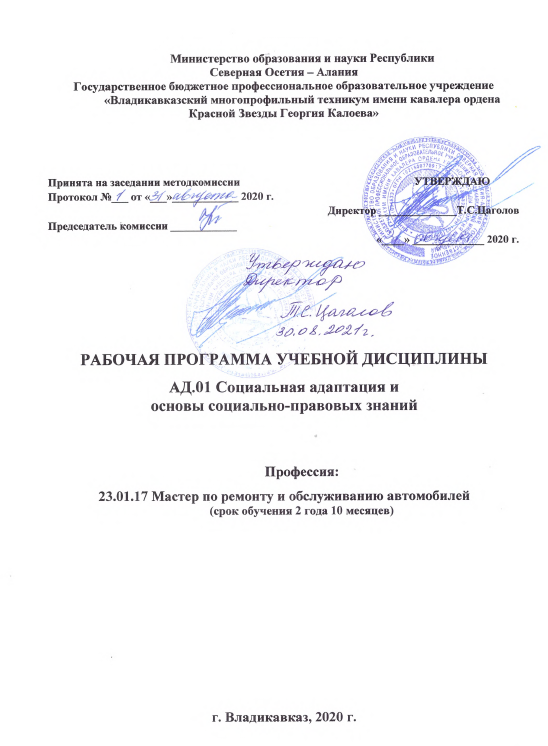 Министерство образования и науки РеспубликиСеверная Осетия – АланияГосударственное бюджетное профессиональное образовательное учреждение«Владикавказский многопрофильный техникум имени кавалера ордена Красной Звезды Георгия Калоева»РАБОЧАЯ ПРОГРАММА УЧЕБНОЙ ДИСЦИПЛИНЫАД.01 Социальная адаптация иосновы социально-правовых знанийПрофессия:23.01.17 Мастер по ремонту и обслуживанию автомобилей(срок обучения 2 года 10 месяцев)г. Владикавказ, 2020 г.	Рабочая программа учебной дисциплины разработана на основе примерной программы, зарегистрированной в государственном реестре примерных основных образовательных программ 31.05.2017 г. под номером  23.01.17-170531 и Федерального государственного образовательного стандарта среднего профессионального образования по профессии  23.01.17 Мастер по ремонту и обслуживанию автомобилей, входящей в состав укрупненной группы профессий 23.00.00 Техника и технологии наземного транспорта.Организация-разработчик:   Государственное бюджетное профессиональное образовательное учреждении «Владикавказский многопрофильный техникум имени кавалера ордена Красной Звезды Георгия Калоева» г. Владикавказ РСО – Алания. Разработчики: Джиоева А.И., преподаватель дисциплин «История», «Обществознание» ГБПОУ ВМТ им. Г. Калоева.СОДЕРЖАНИЕ1. паспорт РАБОЧЕЙ ПРОГРАММЫ УЧЕБНОЙ ДИСЦИПЛИНЫ1.1. Область применения программыРабочая программа учебной дисциплины является частью программы подготовки квалифицированных рабочих, служащих в соответствии с ФГОС СПО по профессии 08.01.25 Мастер отделочных строительных и декоративных работ1.2. Место дисциплины в структуре основной профессиональной образовательной программы: адаптационный цикл. 1.3. Цели и задачи дисциплины – требования к результатам освоения дисциплины: В результате освоения дисциплины обучающийся должен уметь: - Использовать нормы позитивного социального поведения;- Использовать свои права адекватно законодательству;- Обращаться в надлежащие органы за квалифицированной помощью;- Анализировать и осознанно применять нормы закона с точки зрения конкретных условий их реализации;- Составлять необходимые заявительные документы;- Использовать приобретенные знания и умения в различных жизненных и профессиональных ситуациях.В результате освоения учебной дисциплины обучающийся должен знать:- Механизмы социальной адаптации;- Основополагающие международные документы по правам человека;- Основы гражданского и семейного законодательства;- Основы трудового законодательства, особенности регулирования труда инвалидов;-  Основные правовые гарантии инвалидам в области социальной защиты и образования;-  Функции органов труда и занятости населения.В программу включено содержание, направленное на формирование у обучающихся общих компетенций (далее ОК), необходимых для качественного освоения ОПОП СПО на базе основного общего образования с получением среднего общего образования, -Программы подготовки квалифицированных рабочих, служащих:ОК 1. Выбирать способы решения задач профессиональной деятельности, применительно к различным контекстам.ОК 2. Осуществлять поиск, анализ и интерпретацию информации, необходимой для выполнения задач профессиональной деятельности.ОК 3. Планировать и реализовывать собственное и личностное развитие.ОК 4. Работать в команде, эффективно общаться с коллегами, руководством, клиентами.ОК 5. Осуществлять устную и письменную коммуникацию на государственном языкес учётом особенностей социального и культурного контекста.ОК 6. Проявлять гражданско-патриотическую позицию, демонстрировать осознанное поведение на основе традиционных общечеловеческих ценностей.ОК 7. Содействовать сохранению окружающей среды, ресурсосбережению, эффективно действовать в чрезвычайных ситуациях.ОК 8. Использовать средства физической культуры для сохранения и укрепления здоровья в процессе профессиональной деятельности и поддержания необходимого уровня физической подготовленности.ОК 9. Использовать информационные технологии в профессиональной деятельности.ОК 10. Пользоваться профессиональной документацией на государственном и иностранных языках.ОК 11. Планировать предпринимательскую деятельность в профессиональной деятельности. 1.4. Количество часов на освоение программы дисциплины:максимальной учебной нагрузки обучающегося 34 часа, в том числе:обязательной аудиторной учебной нагрузки обучающегося 30 часов;самостоятельной работы обучающегося 4 часов.2. СТРУКТУРА И СОДЕРЖАНИЕ УЧЕБНОЙ ДИСЦИПЛИНЫ2.1. Объем учебной дисциплины и виды учебной работы2.2. Рабочий тематический план и содержание учебной дисциплины АД.01 Социальная адаптация и основы социально-правовых знаний.3. условия реализации программы УЧЕБНОЙ дисциплины3.1. Требования к минимальному материально-техническому обеспечениюДля  реализации учебной дисциплины имеется учебный кабинет.Оборудование учебного кабинета: посадочные места по количеству обучающихся, рабочее место преподавателя, стенды, шкафы для хранения дидактических пособий, учебники и учебные пособия, карточки-задания, тесты проверочные, учебные тексты, Технические средства обучения: ноутбук для преподавателя, проектор, экран.3.2. Информационное обеспечение обучения. Перечень рекомендуемых учебных изданий, Интернет-ресурсов, дополнительной литературыОсновные источники:Конституция РФ. Трудовой кодекс РФ.Семейный кодекс РФ.Гражданский кодекс РФ.Конвенция ООН о правах инвалидов.Конвенция о правах ребенка.Дополнительные источники: Мазунина, М. В. Рынок труда : учеб. пособие для студентов направления 080100.62, 080400.62 / М. В. Мазунина ; ВятГУ, ФЭМ, каф. ЭК. - Киров : [б. и.], 2014. - 151 с.. - Библиогр.: с. 147-151. - 100 экз.Агибалова, В. О. Гражданское право. Учебно-методическое пособие [Электронный ресурс] / Агибалова В. О.. - Москва : Юнити-Дана, 2012. - 415 с. Полный текст находится в ЭБС "Университетская библиотека онлайн".Захарова, Т. И. Социальное страхование и социальная защита. Учебно-методический комплекс [Электронный ресурс] / Захарова Т. И.. - Москва : Евразийский открытый институт, 2012. - 244 с. Полный текст находится в ЭБС "Университетская библиотека онлайн". Соколов, В. А. Пенсии по инвалидности и потере кормильца. Как получить [Электронный ресурс] / Соколов В. А.. - Новосибирск : Сибирское университетское издательство, 2014. - 240 с. Полный текст находится в ЭБС "Университетская библиотека онлайн". Диордиева, О. Н. Гражданское процессуальное право. Учебно-методический комплекс [Электронный ресурс] / Диордиева О. Н.. - Москва : Евразийский открытый институт, 2013. - 295 с. Полный текст находится в ЭБС "Университетская библиотека онлайн". Муратова, С. А. Семейное право : учебник / С. А. Муратова. - 4-е изд., перераб. и доп.. - М. : ЮНИТИ : Закон и право, 2013. - 367 с.. - (Dura lex, sed lex) Вайсбурд, В. А. Экономика труда. Учебное пособие [Электронный ресурс] / Вайсбурд В. А.. - Москва : Омега-Л, 2012. - 376 с. Полный текст находится в ЭБС "Университетская библиотека онлайн".4. Контроль и оценка результатов освоения УЧЕБНОЙ ДисциплиныКонтроль и оценка результатов освоения учебной дисциплины осуществляется преподавателем в процессе проведения тестирования, а также выполнения обучающимися индивидуальных заданий, проектов, исследований.Принята на заседании методкомиссииПротокол №___ от «___»____________ 2020 г.Председатель комиссии ____________                                           УТВЕРЖДАЮДиректор ______________Т.С.Цаголов«____» _____________ 2020 г.ПАСПОРТ рабочей ПРОГРАММЫ УЧЕБНОЙ ДИСЦИПЛИНЫ4СТРУКТУРА и содержание УЧЕБНОЙ ДИСЦИПЛИНЫ5условия реализации программы учебной дисциплины9Контроль и оценка результатов Освоения учебной дисциплины11Вид учебной работыОбъем часовМаксимальная учебная нагрузка (всего)34Обязательная аудиторная учебная нагрузка (всего) 30в том числе:     практические занятия-     лабораторные занятия-     контрольные работы2Самостоятельная работа обучающегося (всего)4в том числе:4Подготовка к дискуссии: «Новые изменения в законах об инвалидах».2Контрольная работа по теме: «Индивидуальная программа реабилитации и трудоустройство инвалидов».2Промежуточная аттестация в форме дифференцированного зачетаПромежуточная аттестация в форме дифференцированного зачетаНаименование разделов и темСодержание учебного материала, лабораторные и практические работы самостоятельная работа обучающихся, курсовая работа (проект)Объем  часовУровеньусвоения1234Тема 1. Понятие социальной адаптации, её этапы, механизмы, условия.Содержание учебного материала2Тема 1. Понятие социальной адаптации, её этапы, механизмы, условия.Понятие социальной адаптации; виды (полная социальная, физиологическая, психологическая, организационная, экономическая и др.), этапы и стадии социализации (адаптационный шок, мобилизация адаптационных ресурсов, ответ на вызов среды).11Тема 1. Понятие социальной адаптации, её этапы, механизмы, условия.Механизмы социальной адаптации (добровольный, вынужденный). Дезадаптация: понятие, причины.12Тема 2. Конвенция ООН о правах инвалидов.Содержание учебного материала2Тема 2. Конвенция ООН о правах инвалидов.Основополагающие международные документы по правам человека (Всеобщая декларация прав человека, Декларация прав и свобод человека и гражданина, Конвенция о правах ребенка, Конвенция ООН о правах инвалидов и др.).12Тема 2. Конвенция ООН о правах инвалидов.Механизм защиты прав человека в РФ (конституционная, государственная, судебная, собственная). Гарантии основных прав и свобод.12Тема 3. Основы гражданского и семейного законодательстваТема 3. Основы гражданского и семейного законодательства62Тема 3.1.  Основы гражданского законодательстваСодержание учебного материала2Тема 3.1.  Основы гражданского законодательстваПонятие и источники гражданского права.Граждане как субъекты гражданского права. Гражданин РФ. Права и обязанности граждан РФ. Избирательный процесс. Избирательная система. Голосование, как форма участия граждан в политической жизни страны.21Тема 3.1.  Основы гражданского законодательстваОсновы наследственного права (понятие «наследование», основания наследования, наследование по закону и по завещанию, приобретение наследства, право на отказ от наследования и т.п). Гражданские права несовершеннолетних22Тема 3.1.  Основы гражданского законодательстваЗаконодательство о защите прав потребителей. Процессуальные аспекты защиты прав потребителей.22Тема 3.2. Основы семейного законодательства.Содержание учебного материала2Тема 3.2. Основы семейного законодательства.Семейное законодательство РФ. Заключение и прекращение брака. Права и обязанности супругов. Брачный договор.12Тема 3.2. Основы семейного законодательства.Права и обязанности родителей и детей. Алиментные обязательства членов семьи. Права несовершеннолетних детей. Опека и попечительство12Тема 4. Основы трудового законодательства. Особенности регулирования труда инвалидов.Содержание учебного материала62Тема 4. Основы трудового законодательства. Особенности регулирования труда инвалидов.Трудовое право. Работник и работодатель. Порядок  приема на работу, трудовая книжка, трудовой стаж. 12Тема 4. Основы трудового законодательства. Особенности регулирования труда инвалидов.Трудовой договор. Заключение трудового договора (возраст, с которого допускается заключение трудового договора, гарантии при заключении трудового договора, документы, предъявляемые при заключении трудового договора и т.д.). Изменение и прекращение трудового договора (перевод на другую работу, временный перевод, отстранение от работы, расторжение трудового договора по соглашению сторон, другие основания прекращения т рудового договора).12Тема 4. Основы трудового законодательства. Особенности регулирования труда инвалидов.Рабочее время и время отдыха (нормальная продолжительность рабочего времени, сокращенная продолжительность рабочего времени, работа за пределами нормальной продолжительности рабочего времени, ненормированный рабочий день; понятие и виды времени отдыха, ежегодный оплачиваемый отпуск и др).12Тема 4. Основы трудового законодательства. Особенности регулирования труда инвалидов.Трудовой распорядок  Дисциплина труда. (Правила внутреннего трудового распорядка, поощрения за труд, дисциплинарные взыскания, порядок наложения взысканий, снятие дисциплинарного взыскания).12Тема 4. Основы трудового законодательства. Особенности регулирования труда инвалидов.Особенности регулирования труда отдельных категорий граждан (особенности регулирования труда женщин, инвалидов, несовершеннолетних и т.п.) Заработная плата. Гарантии и компенсации12Тема 4. Основы трудового законодательства. Особенности регулирования труда инвалидов.Решение трудовых споров. Рассмотрение и решение коллективных и индивидуальных трудовых споров. Забастовка. Формы самозащиты прав работника.12Тема 5. Федеральный закон от 24 ноября 1995 г. № 181-ФЗ «О социальной защите инвалидов в Российской Федерации».Содержание учебного материала42Тема 5. Федеральный закон от 24 ноября 1995 г. № 181-ФЗ «О социальной защите инвалидов в Российской Федерации».Круглый стол: «Новые изменения в законах об инвалидах».22Тема 5. Федеральный закон от 24 ноября 1995 г. № 181-ФЗ «О социальной защите инвалидов в Российской Федерации».Самостоятельная работа обучающихся:Подготовка к дискуссии: «Новые изменения в законах об инвалидах».22Тема 6. Перечень гарантий инвалидам в Российской ФедерацииСодержание учебного материала22Тема 6. Перечень гарантий инвалидам в Российской ФедерацииПеречень гарантий инвалидам в РФ. 12Тема 6. Перечень гарантий инвалидам в Российской Федерации«Закон о социальной защите инвалидов в Российской Федерации».Чтение и совместное обсуждение статей и гарантий закона.1Тема 7. Медико-социальная экспертиза.Содержание учебного материала2Тема 7. Медико-социальная экспертиза.Деятельность бюро медико-социальной экспертизы. Организация работы бюро медико-социальной экспертизы. Нормативно правовые основы по медико-социальной экспертизе и реабилитации инвалидов2Тема 8. Реабилитация инвалидов. Индивидуальная программа реабилитации инвалида.Содержание учебного материала2Тема 8. Реабилитация инвалидов. Индивидуальная программа реабилитации инвалида.Сущность, понятие, основные виды реабилитации инвалидов. Профессиональная и трудовая реабилитация инвалидов. Проблемы занятости инвалидов. Порядок формирования и реализации медицинской реабилитации больного. Порядок реализации индивидуальной программы.2Тема 9. Трудоустройство инвалидовСодержание учебного материала2Тема 9. Трудоустройство инвалидовПонятие и технология социального проектирования в сфере трудоустройства инвалидов. Правовые основы проектирования в сфере трудоустройства инвалидов2Контрольная работа2Дифференцированный зачетДифференцированный зачет2Всего:34Результаты обучения(освоенные умения, усвоенные знания)Формы и методы контроля и оценки результатов обучения В результате освоения учебной дисциплины обучающийся должен уметь:- Использовать нормы позитивного социального поведения;- Использовать свои права адекватно законодательству;- Обращаться в надлежащие органы за квалифицированной помощью;- Анализировать и осознанно применять нормы закона с точки зрения конкретных условий их реализации;-Составлять необходимые заявительные документы;- Использовать приобретенные знания и умения в различных жизненных ситуацияхВ результате освоения учебной дисциплины обучающийся должен знать:- Механизмы социальной адаптации;- Основополагающие международные документы по правам человека;- Основы гражданского и семейного законодательства;- Основы трудового законодательства.-Основные правовые гарантии инвалидам в области социальной защиты и образования;-  Функции органов труда и занятости населения.Экспертная оценка результата выполнения практического задания.Экспертная оценка результата выполнения практического задания.Экспертная оценка результата выполнения практического задания.Экспертная оценка результата выполнения практического задания.Экспертная оценка результата выполнения практического задания.Экспертная оценка результата выполнения практического задания- Устный опрос;- Письменный опрос (тестирование, работа по карточкам, разбор ситуаций, вопросы для самоконтроля, письменные ответы на вопросы,  выполнение практических работ, и др.);- Проверка ведения тетрадей;-Внеаудиторная самостоятельная работа;- Контрольная работа.